Мусороуборочный автомобиль, на шасси New truck generation Scania P320B6x2*4NA тип кузова: Zoeller Medium  XL-Si-B 19,7 м3 SK 200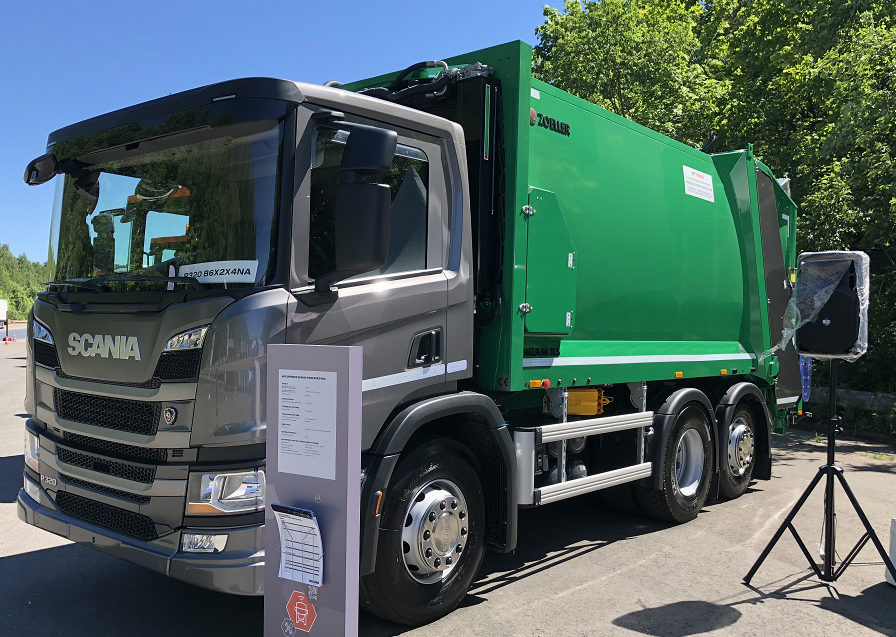 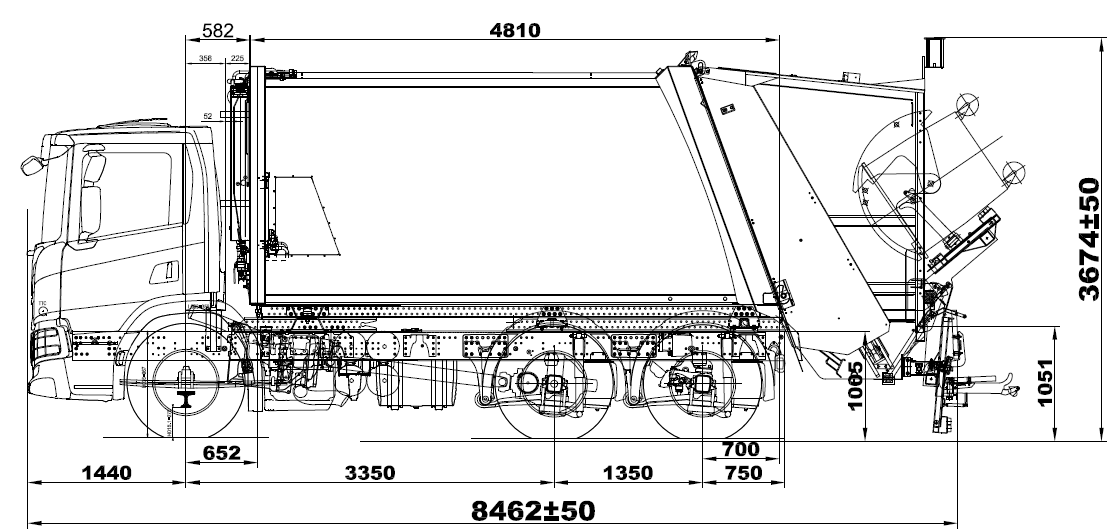 P 320 B6x2*4NA -E5-NTG CBU CP14L OPC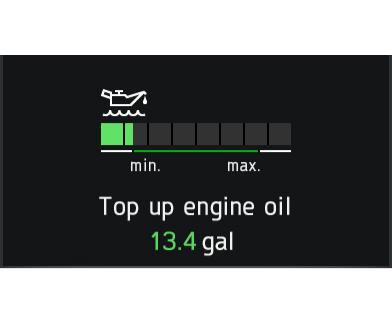 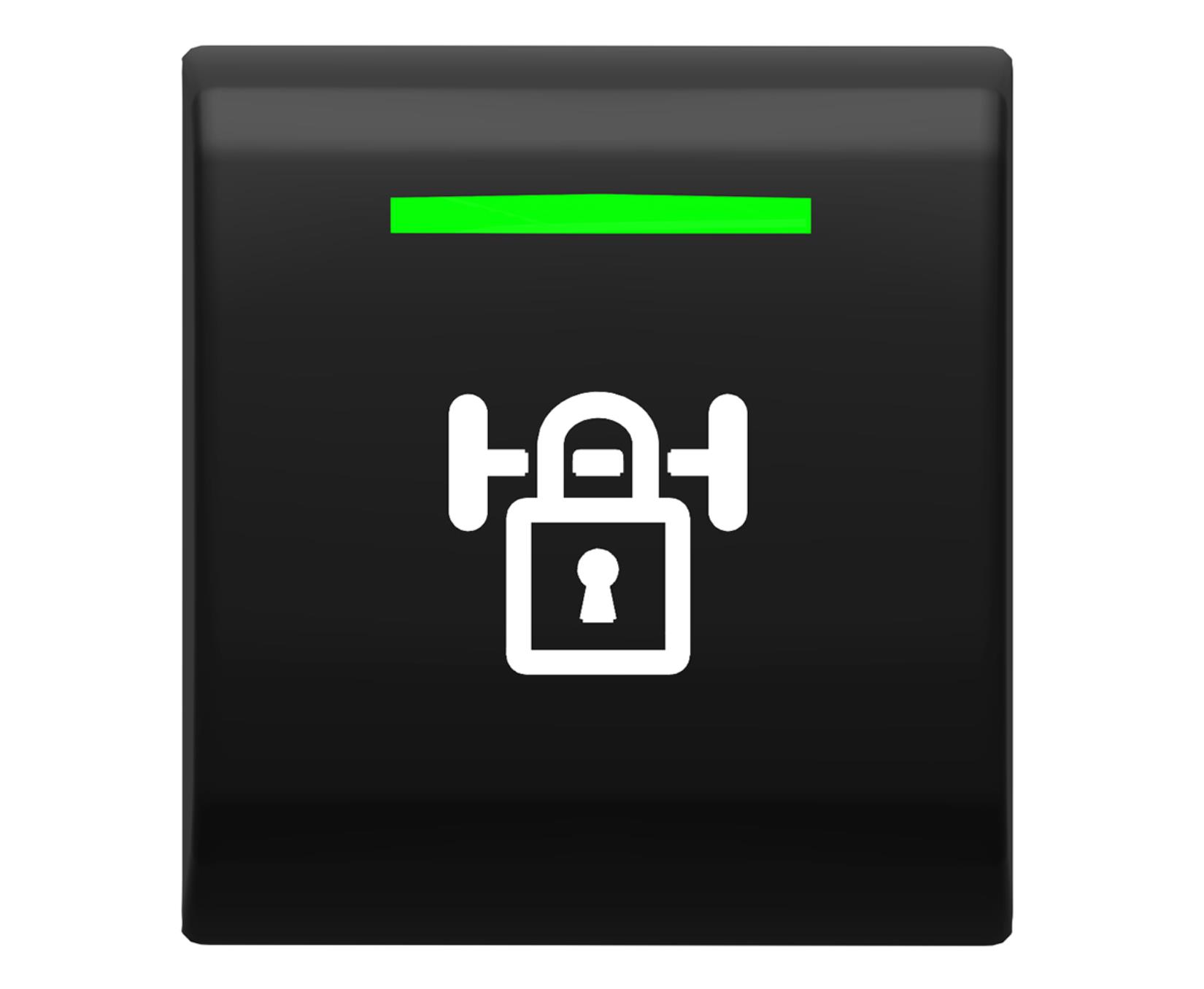 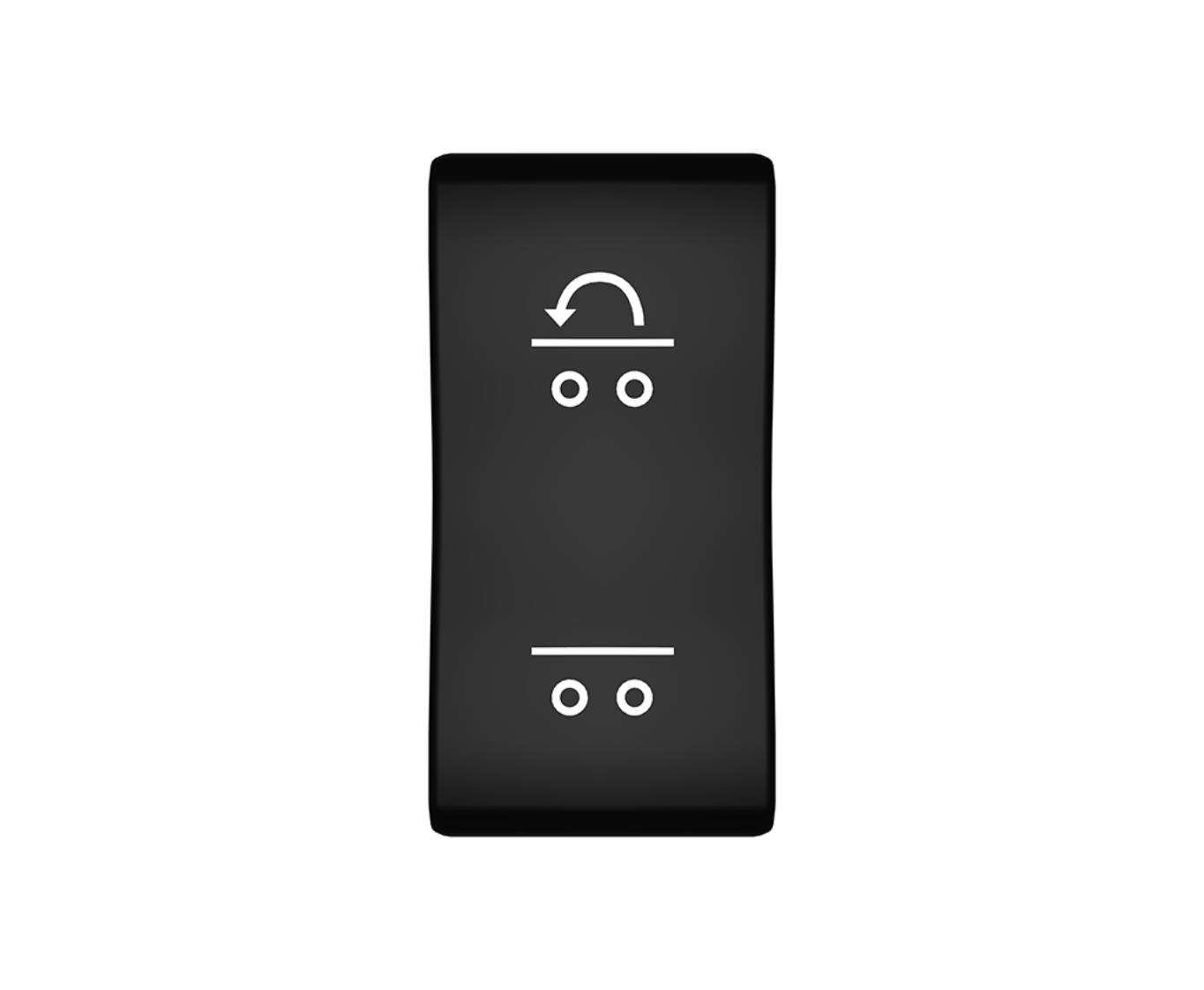 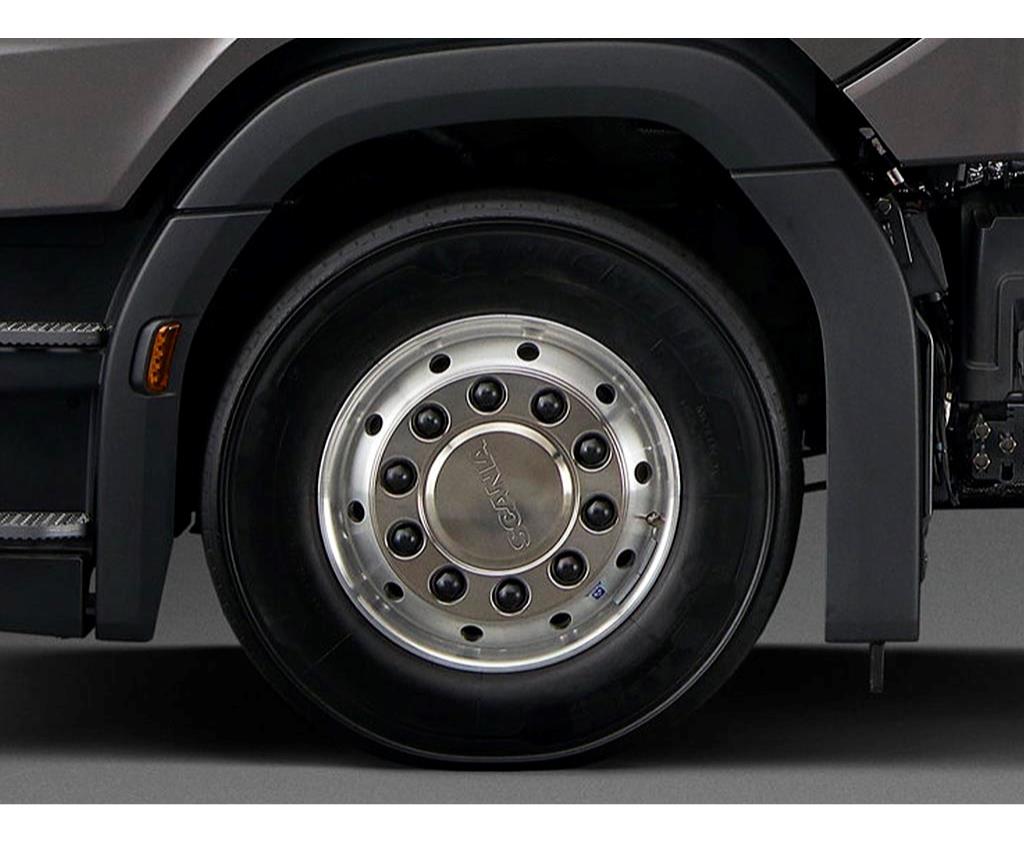 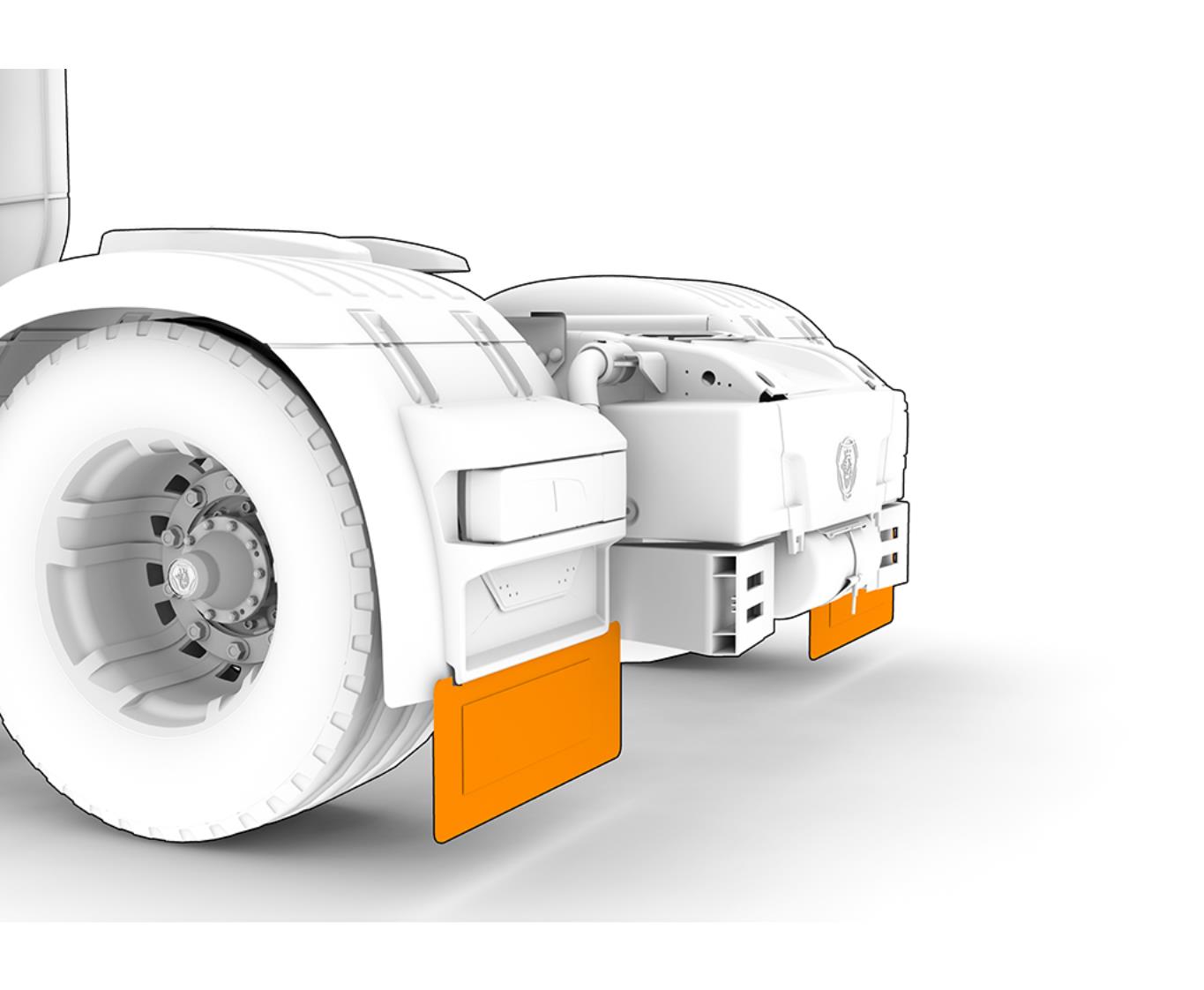 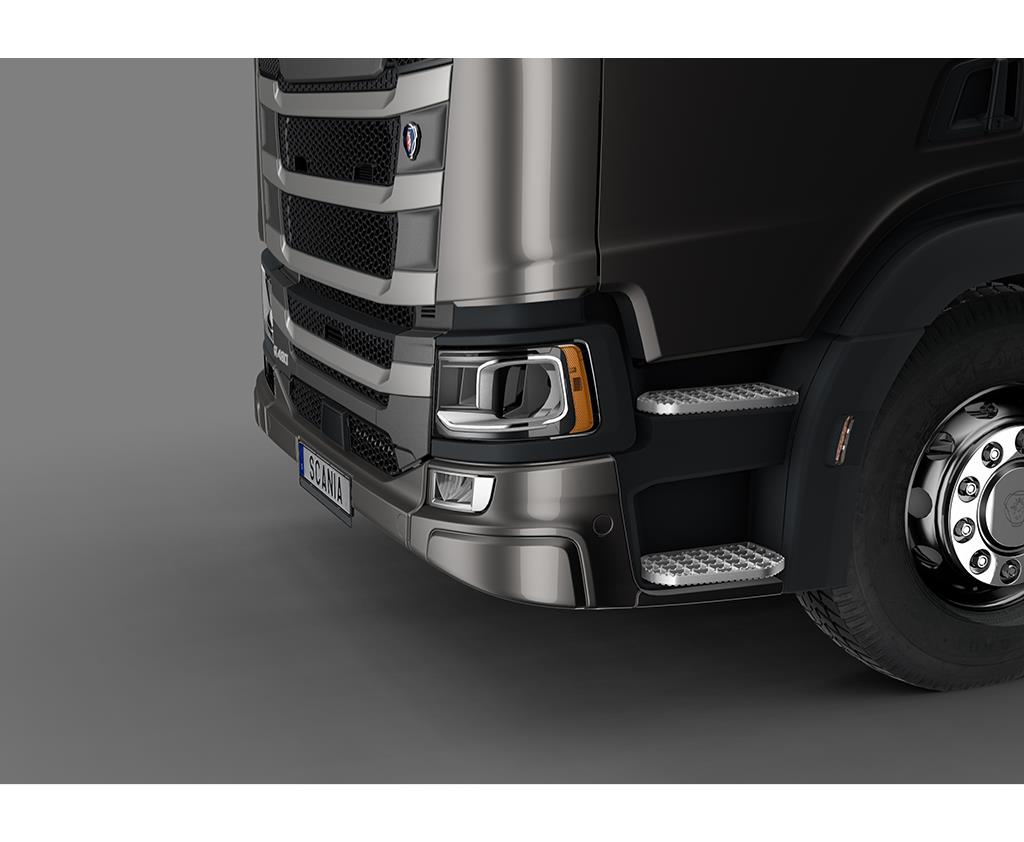 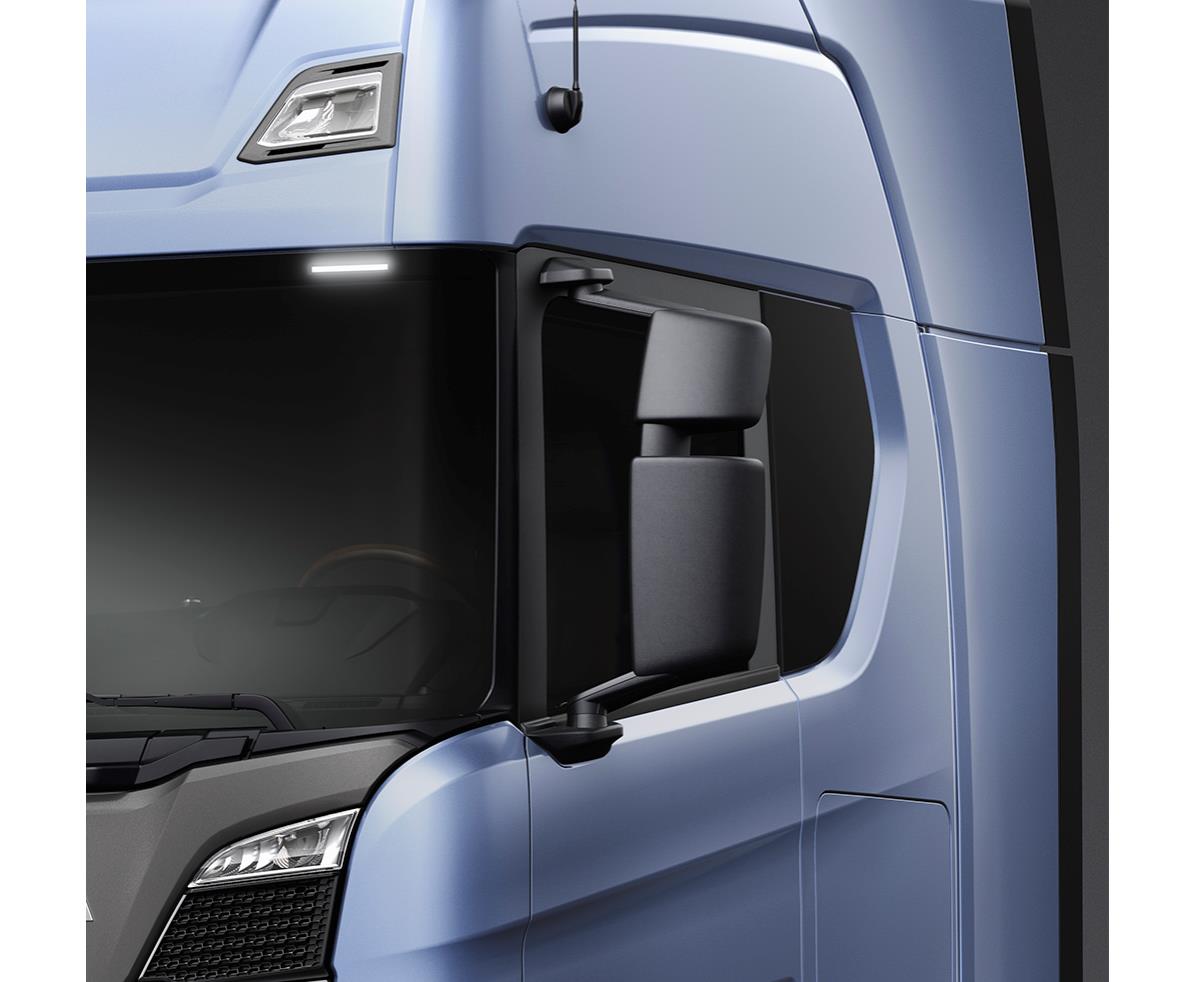 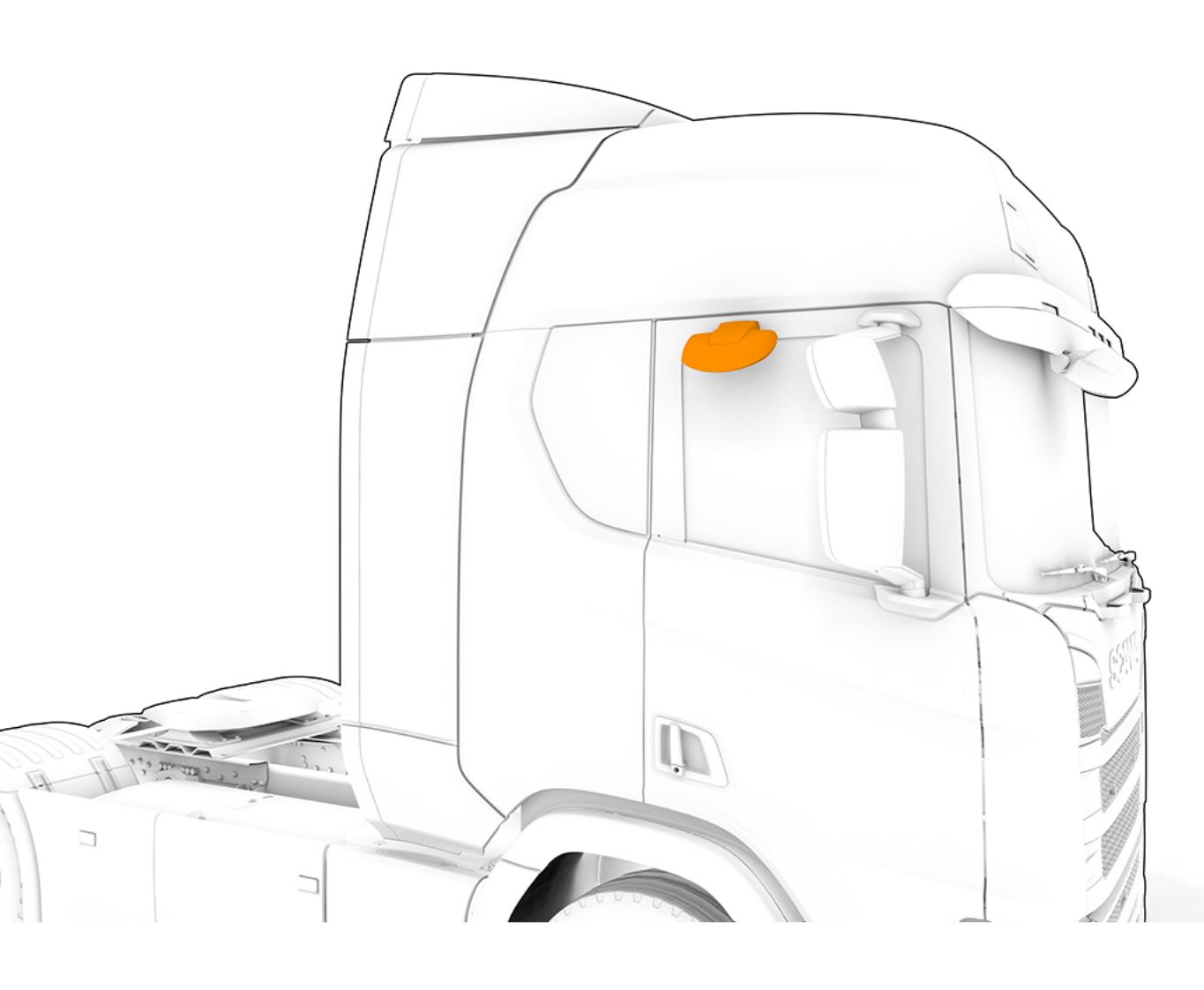 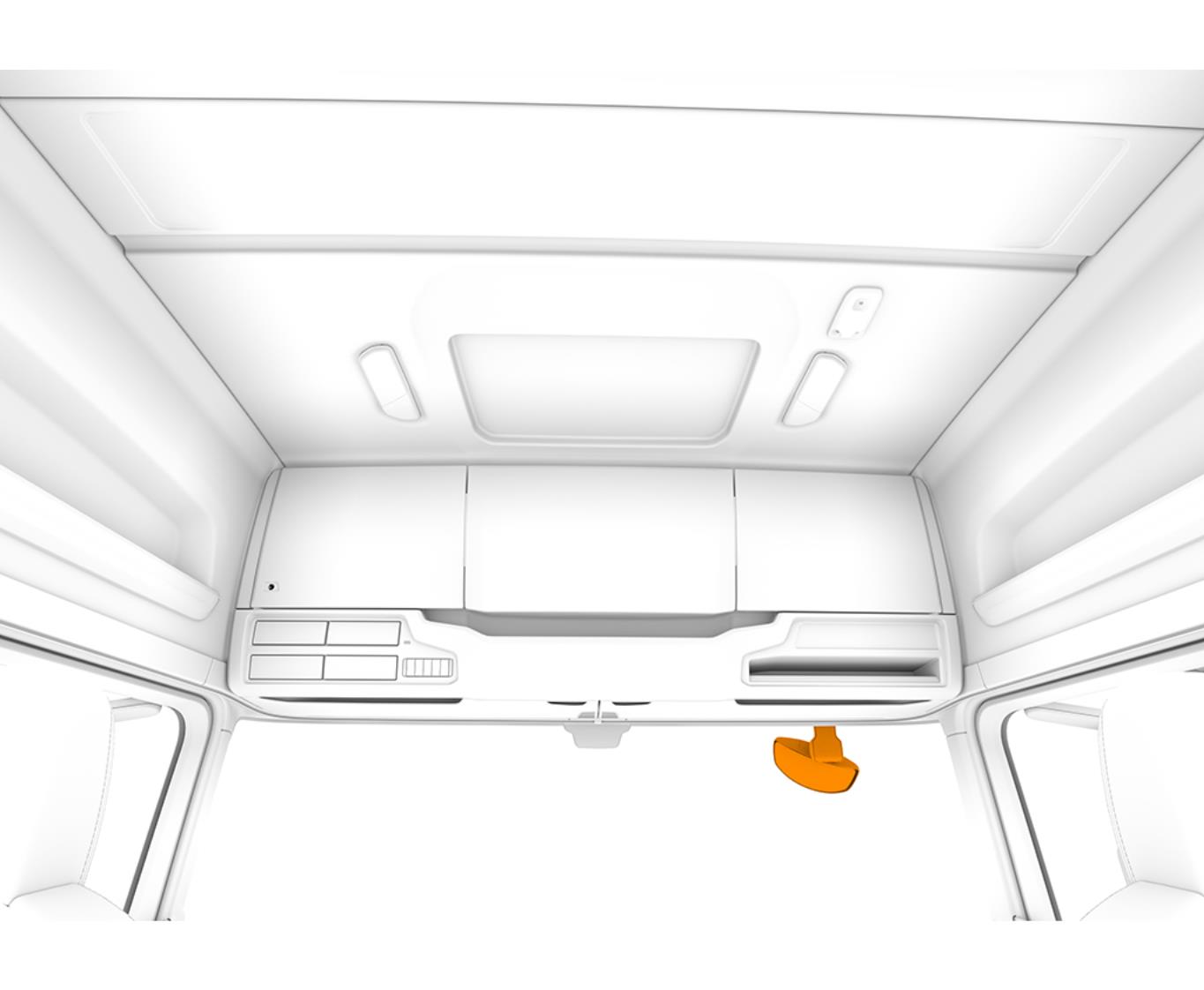 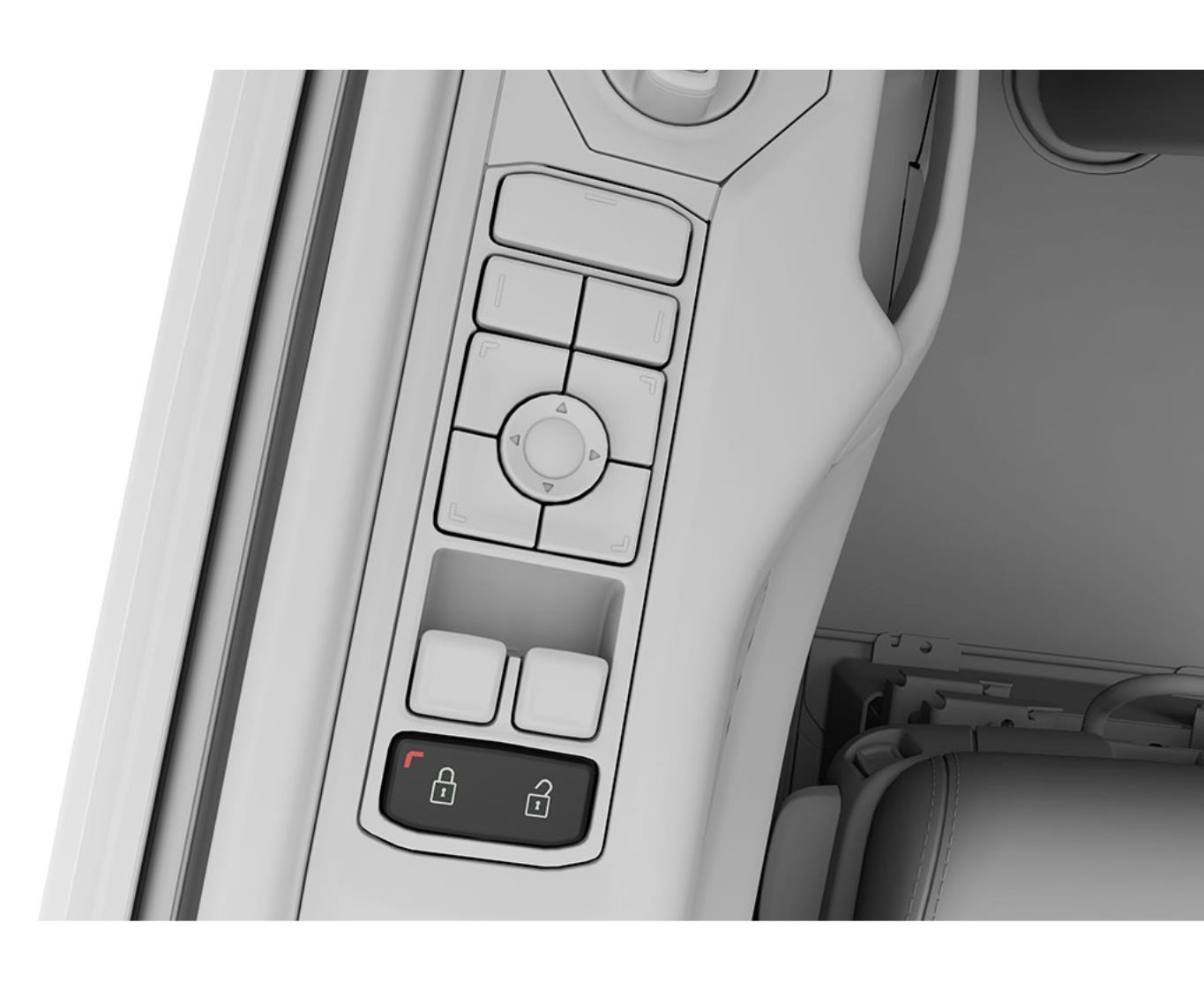 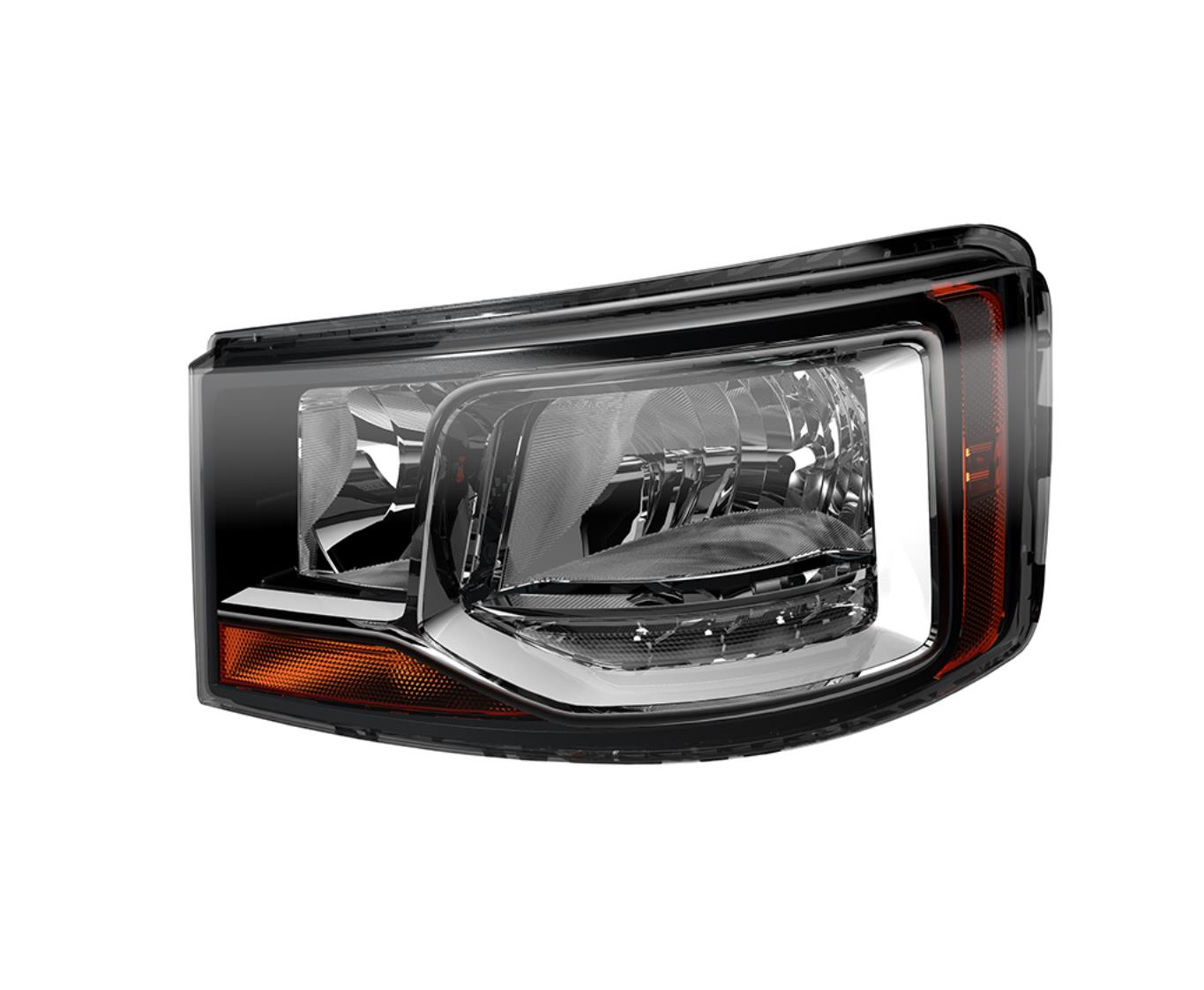 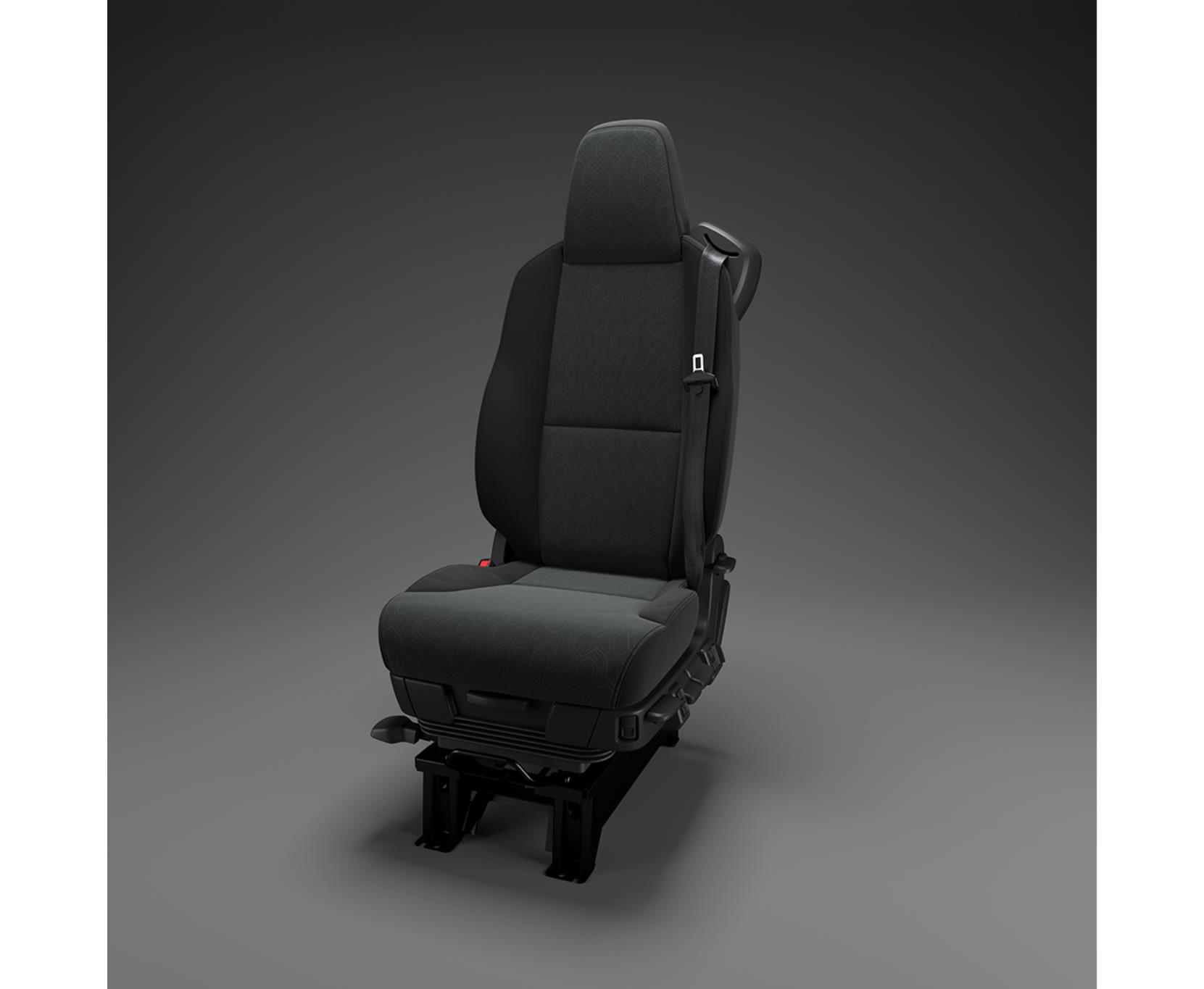 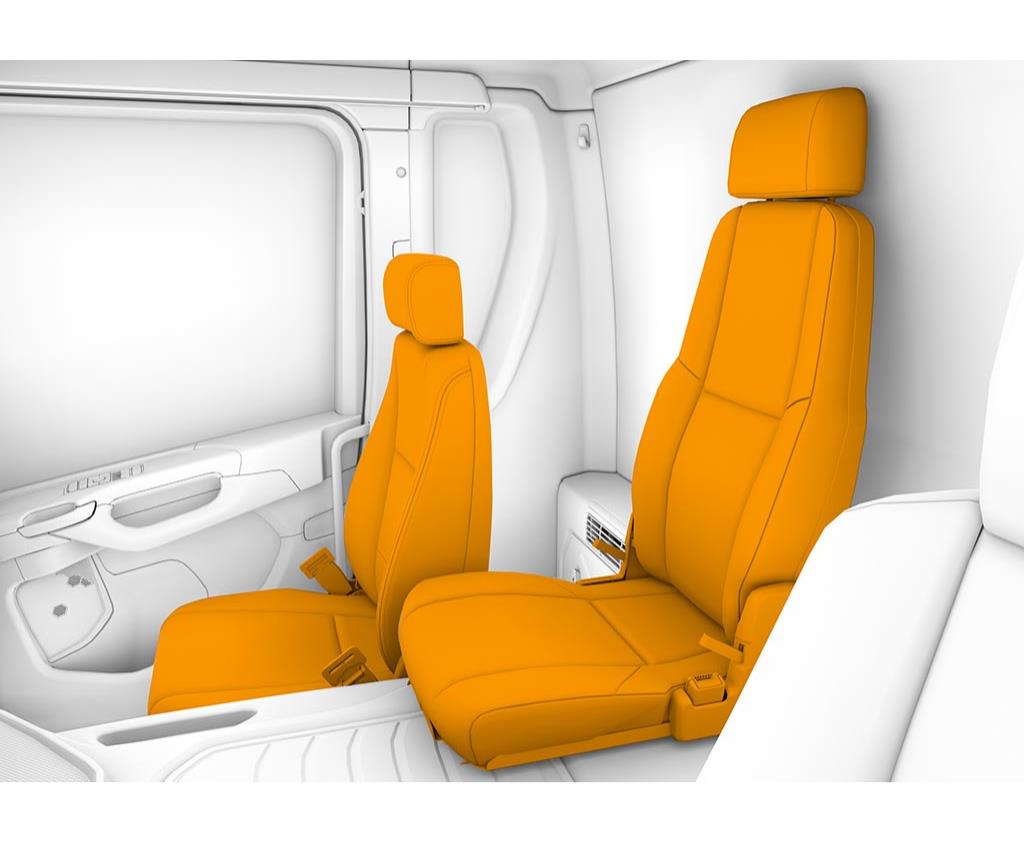 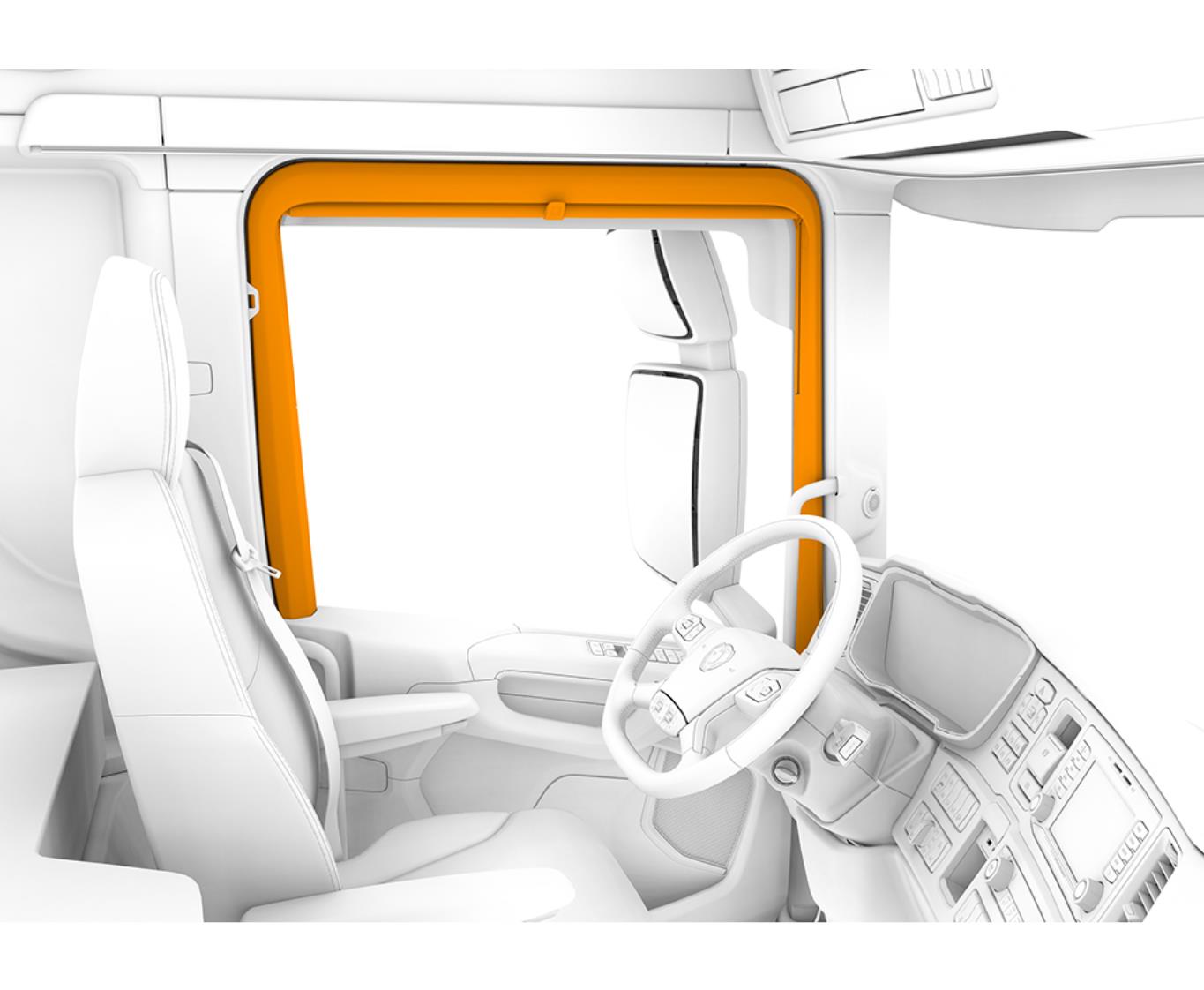 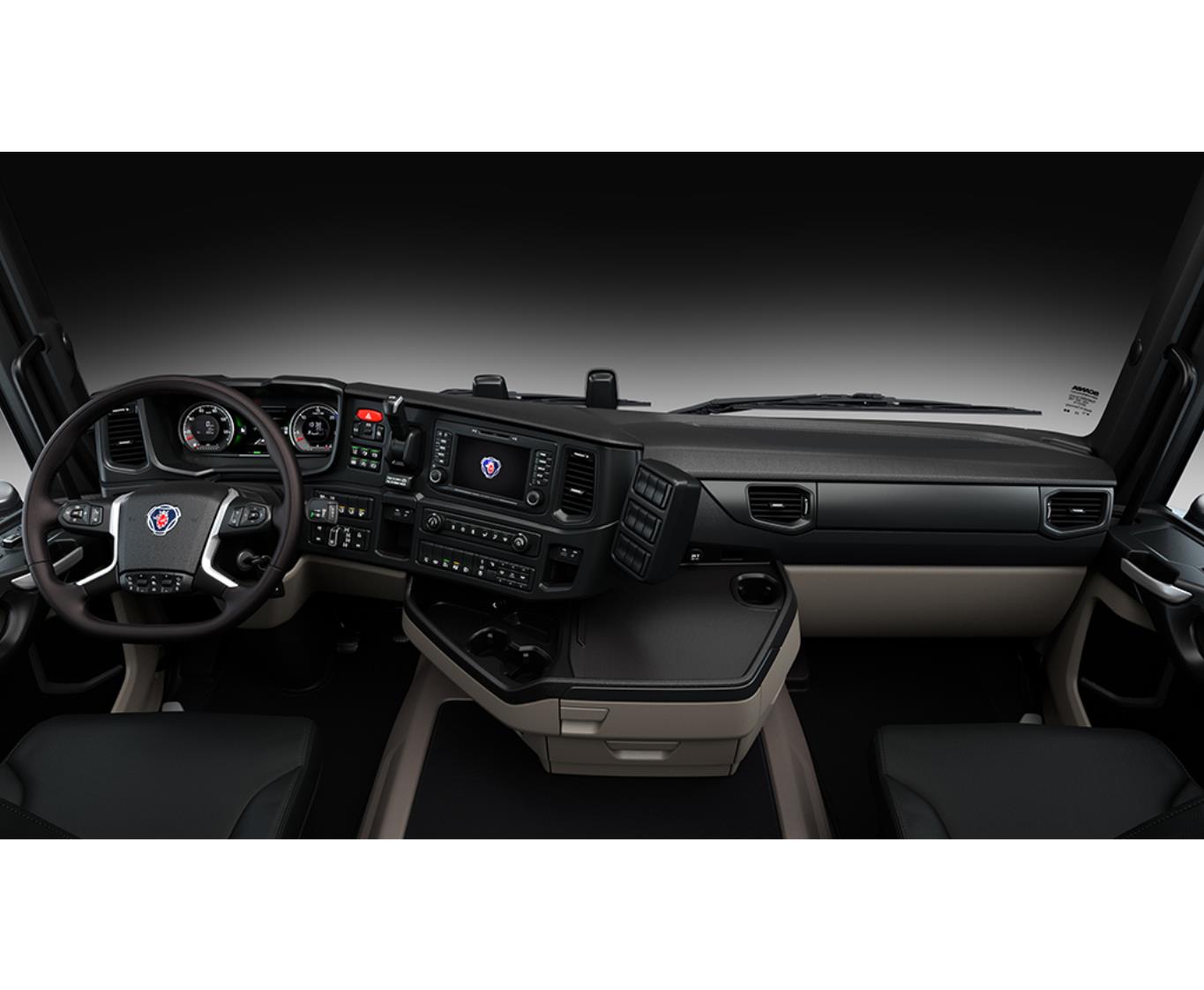 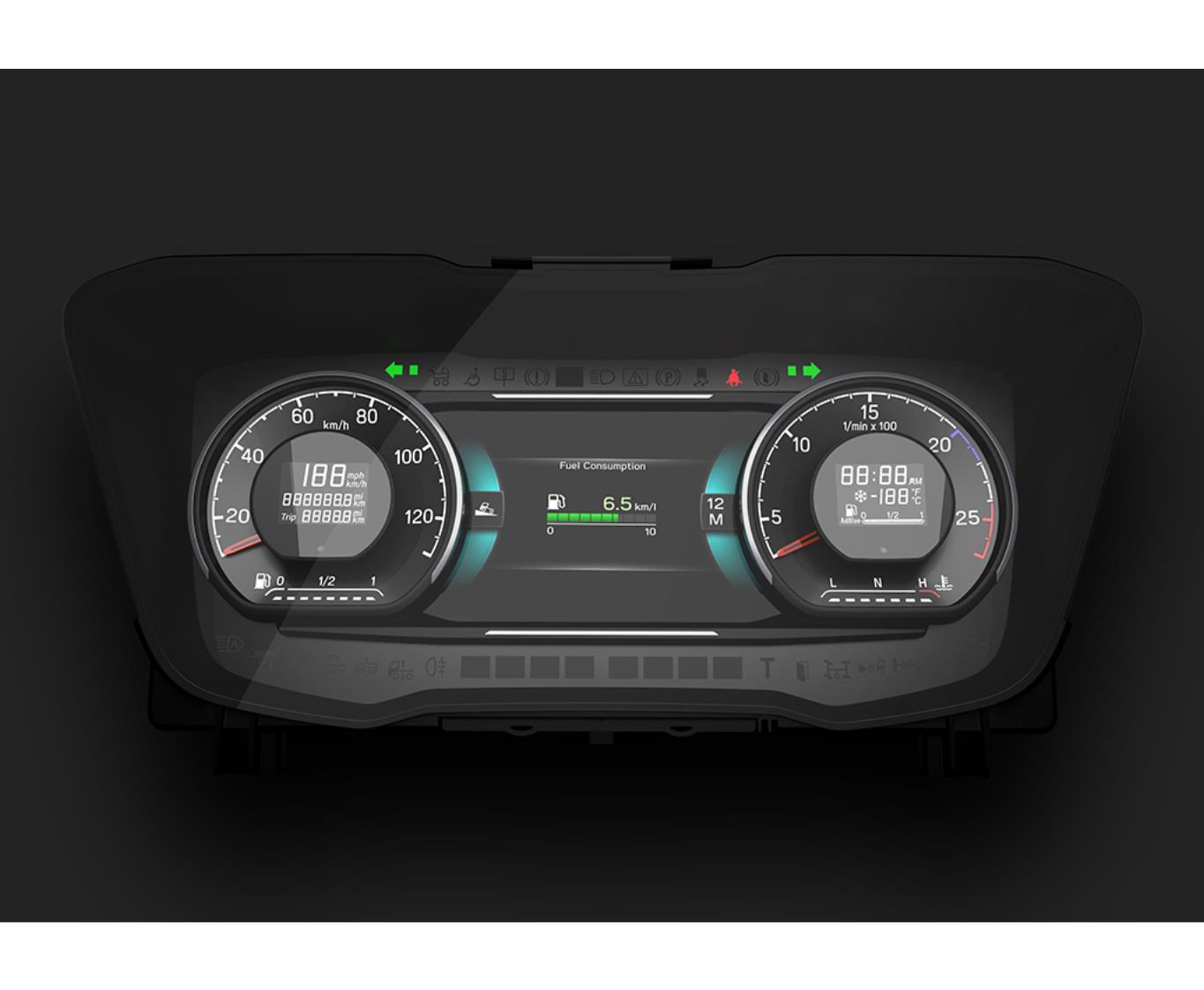 с идентификацией Идентификация водителя посредством кодового электронного ключа предназначена для тех стран и регионов, а также автотранспортных средств, где установка цифрового тахографа не является обязательной. Идентификация водителя необходима для корректного анализа с применением сервисных возможностей системы Scania Fleet Management. Для грузовых автомобилей, автобусов и междугородных автобусов без цифрового тахографа. Благодаря этому владелец автохозяйства может определить, кто именно управляет или управлял определенной машиной. Транспортное средство оснащается устройством считывания кодового электронного ключа, которое встраивается в полку багажника. Устройство считывания кодового электронного ключа подключается к коммуникатору Scania. Водитель идентифицирует себя, подсоединяя свой магнитный кодовый ключ к устройству считывания, после чего включается зеленый светодиодный индикатор. Кодовый электронный ключ служит для идентификации водителя на портале системы Scania Fleet Management. Идентификационные данные водителя направляются на портал через коммуникатор Scania. Внимание! Кодовый электронный ключ в комплектацию не входит. Кодовые электронные ключи приобретаются по отдельному заказу как запасные части Scania. Каждый кодовый электронный ключ снабжен уникальным идентификатором. Если автотранспортное средство оборудовано как устройством считывания кодового электронного ключа, так и цифровым тахографом, то идентификация водителя по его водительской карточке имеет наивысший приоритет.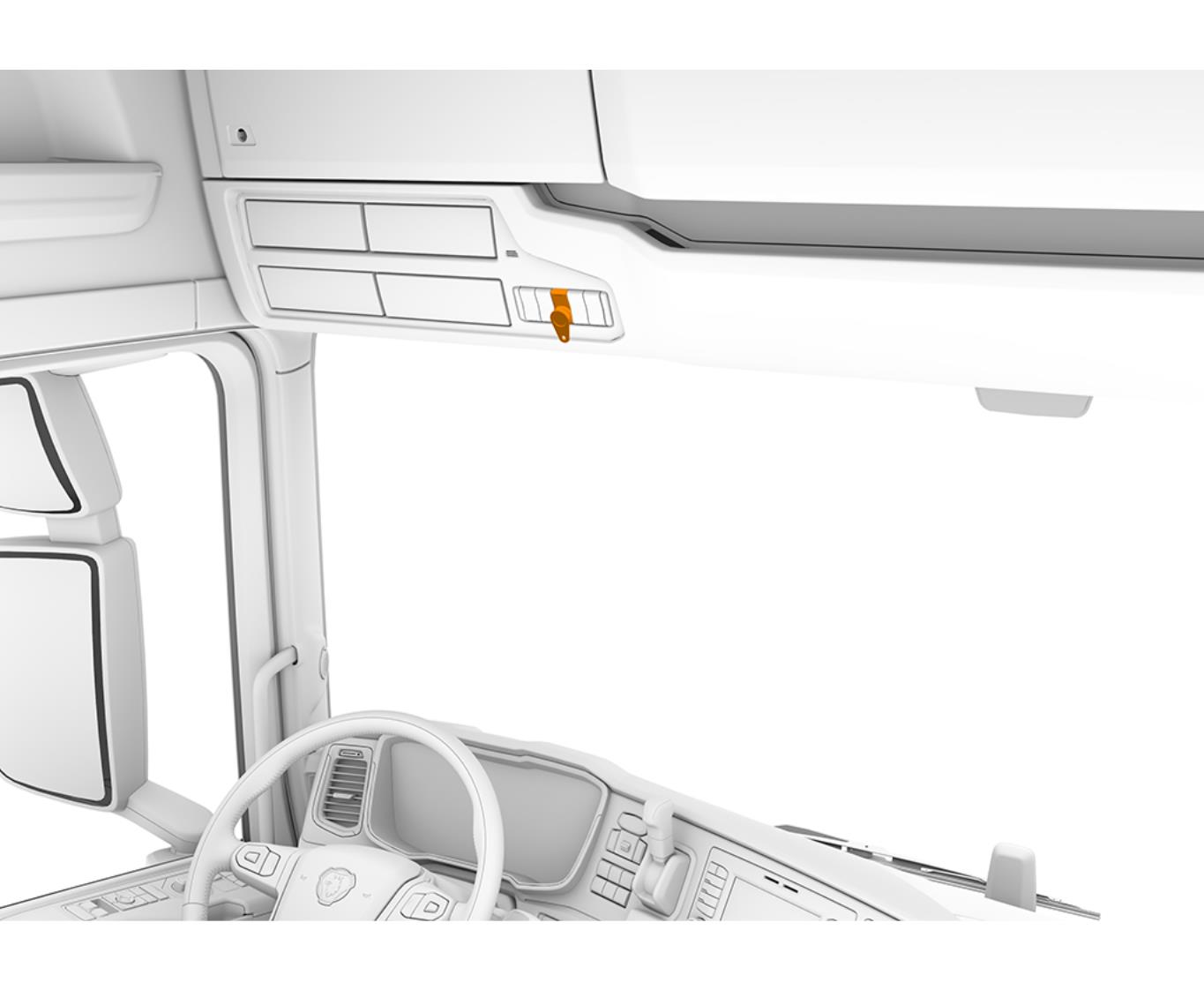 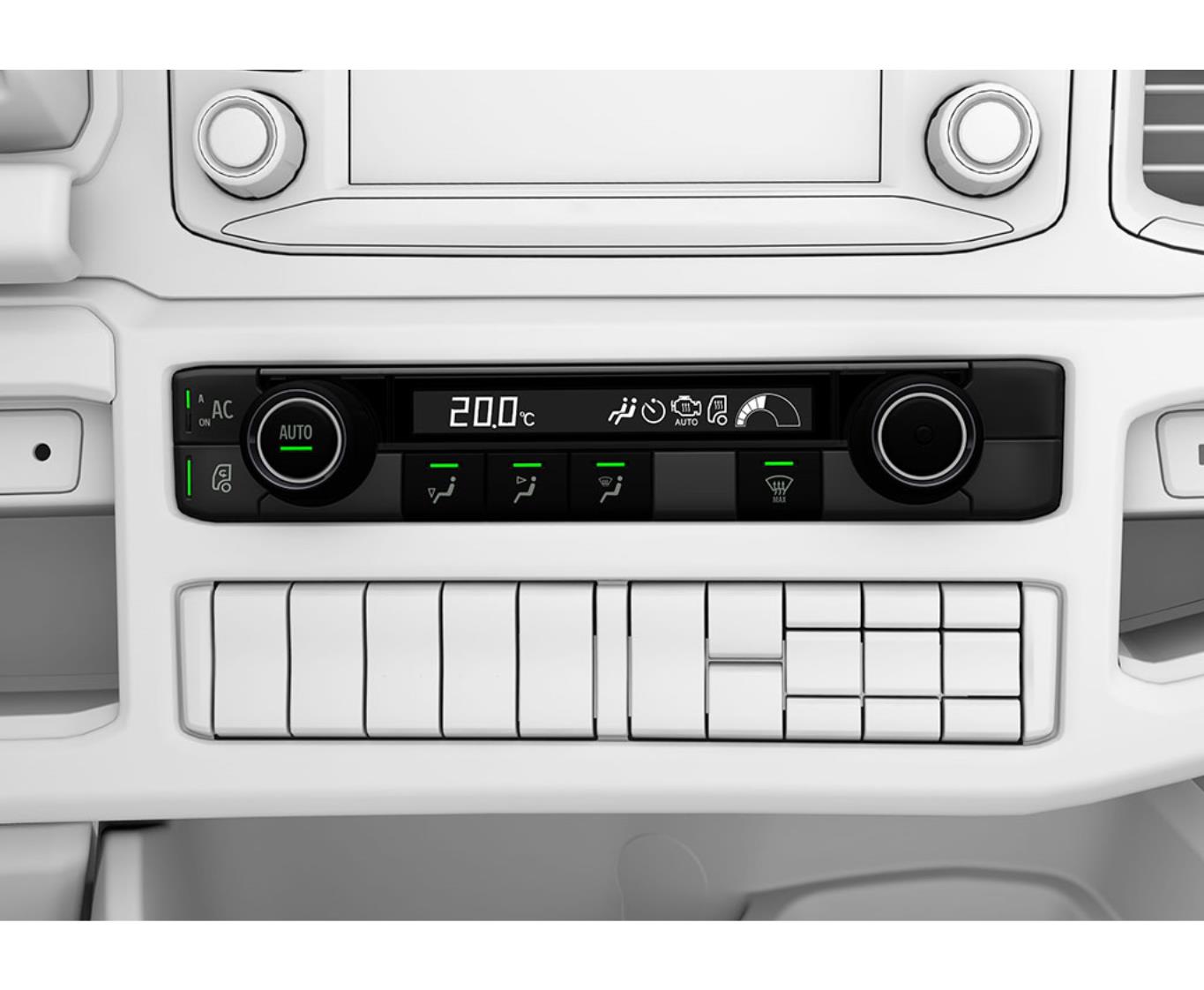 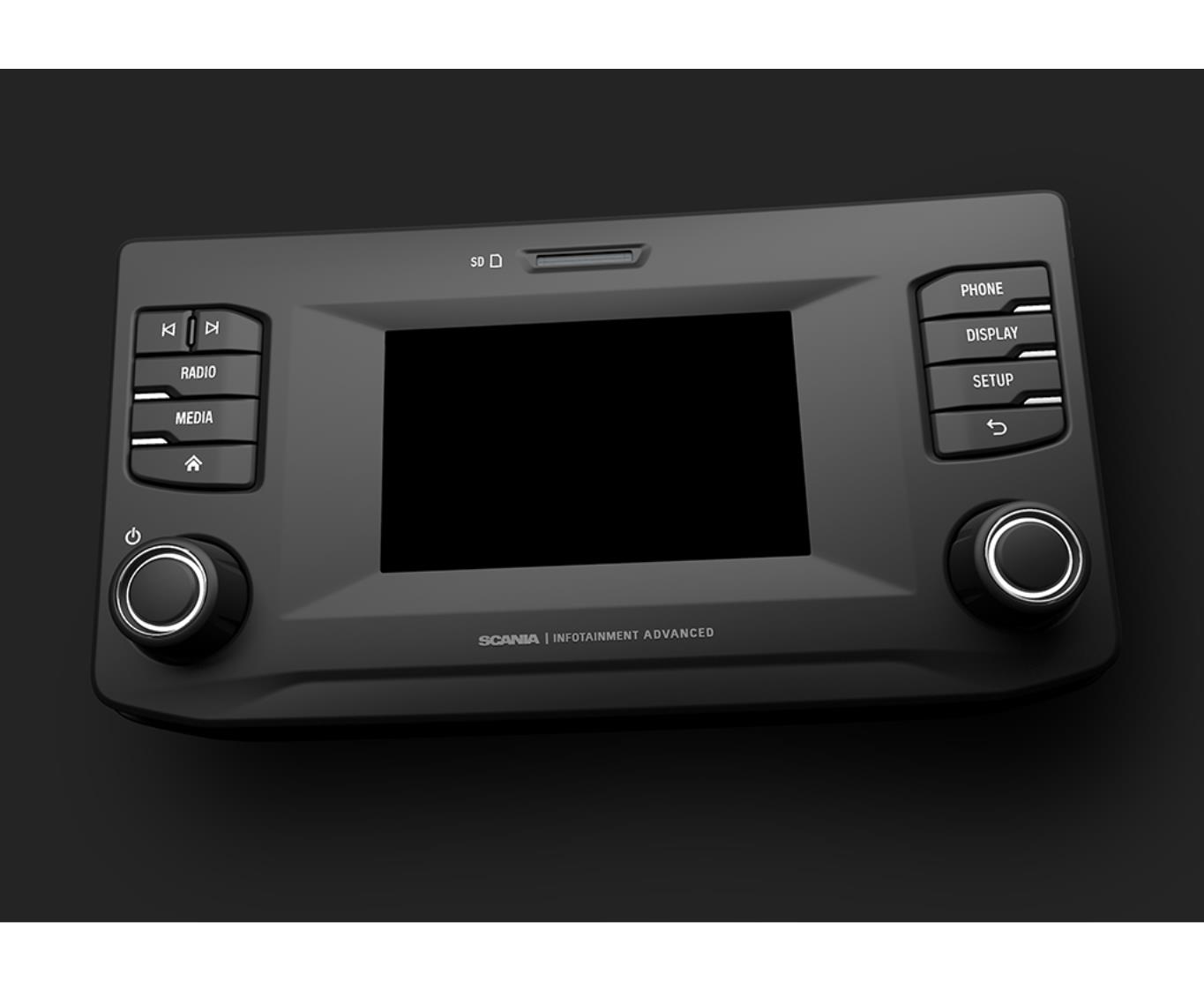 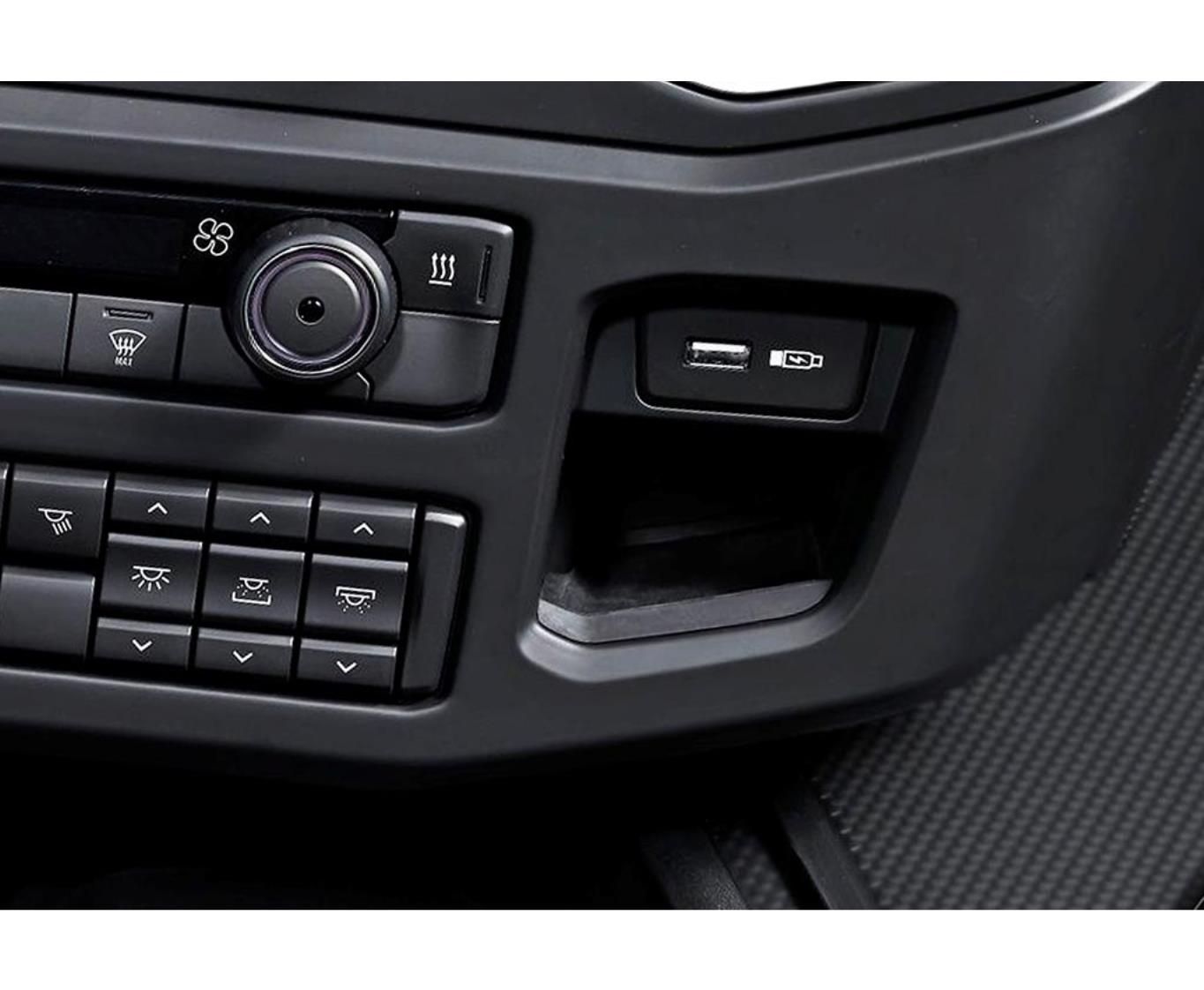 МАРКАZOELLERМОДЕЛЬMEDIUM XL-Si-BОБЪЕМ КУЗОВАОБЪЕМ КУЗОВАм319,7ВМЕСТИМОСТЬ (неупл. отходов)ВМЕСТИМОСТЬ (неупл. отходов)ВМЕСТИМОСТЬ (неупл. отходов)м3118ВМЕСТИМОСТЬ (неупл. отходов)ВМЕСТИМОСТЬ (неупл. отходов)ВМЕСТИМОСТЬ (неупл. отходов)баков 1,1 м3107КОЭФФИЦИЕНТ ПРЕССОВАНИЯКОЭФФИЦИЕНТ ПРЕССОВАНИЯКОЭФФИЦИЕНТ ПРЕССОВАНИЯ1:6ПОДЪЕМНОЕ УСТРОЙСТВОПОДЪЕМНОЕ УСТРОЙСТВОZOELLER SK200ТИП ОБСЛУЖИВАЕМЫХ КОНТЕЙНЕРОВТИП ОБСЛУЖИВАЕМЫХ КОНТЕЙНЕРОВТИП ОБСЛУЖИВАЕМЫХ КОНТЕЙНЕРОВевро 120-1100 л, 0,8 м3ТОЛЩИНА ПРИЕМНОЙ ВАННЫТОЛЩИНА ПРИЕМНОЙ ВАННЫТОЛЩИНА ПРИЕМНОЙ ВАННЫмм10СИСТЕМА УПРАВЛЕНИЯСИСТЕМА УПРАВЛЕНИЯ электроннаяГАБАРИТНЫЕ РАЗМЕРЫ ТСГАБАРИТНЫЕ РАЗМЕРЫ ТСмм8462x3674х2550ОБЪЕМ ПРИЕМНОЙ ВАННЫОБЪЕМ ПРИЕМНОЙ ВАННЫм32,1ТИП КУЗОВАгладкий овалРАБОЧЕЕ ОСВЕЩЕНИЕРАБОЧЕЕ ОСВЕЩЕНИЕLEDСИСТЕМА ПРОГРАММИРОВАНИЯ ПО ТИПУ ОТХОДОВСИСТЕМА ПРОГРАММИРОВАНИЯ ПО ТИПУ ОТХОДОВСИСТЕМА ПРОГРАММИРОВАНИЯ ПО ТИПУ ОТХОДОВСИСТЕМА ПРОГРАММИРОВАНИЯ ПО ТИПУ ОТХОДОВстандартЦЕНТРАЛЬНАЯ СМАЗКАЦЕНТРАЛЬНАЯ СМАЗКАстандартТЕРМИНАЛ УПРАВЛЕНИЯТЕРМИНАЛ УПРАВЛЕНИЯстандартЯЩИК ДЛЯ ОГНЕТУШИТЕЛЯЯЩИК ДЛЯ ОГНЕТУШИТЕЛЯстандартРЕКОМЕНДОВАННЫЙ ТИП ОТХОДОВРЕКОМЕНДОВАННЫЙ ТИП ОТХОДОВРЕКОМЕНДОВАННЫЙ ТИП ОТХОДОВТБО или смешанные отходыСТАНДАРТНАЯ КОМПЛЕКТАЦИЯ: Кран для слива жидкости из приёмного бункера, кран для слива жидкости из передней части кузова, крепление для метлы и лопаты, уплотнение между задним бортом и технологическим кузовом, люк для обслуживания оборудования, задние фонари, стопы и указатели поворота, фонарь заднего хода -1 шт., противотуманная задняя фара – 1 шт, фонарь освещения рабочей зоны – 2 шт., проблесковый маячок – 2 шт., боковые габаритные огни, камера заднего вида с монитором в кабине.СТАНДАРТНАЯ КОМПЛЕКТАЦИЯ: Кран для слива жидкости из приёмного бункера, кран для слива жидкости из передней части кузова, крепление для метлы и лопаты, уплотнение между задним бортом и технологическим кузовом, люк для обслуживания оборудования, задние фонари, стопы и указатели поворота, фонарь заднего хода -1 шт., противотуманная задняя фара – 1 шт, фонарь освещения рабочей зоны – 2 шт., проблесковый маячок – 2 шт., боковые габаритные огни, камера заднего вида с монитором в кабине.СТАНДАРТНАЯ КОМПЛЕКТАЦИЯ: Кран для слива жидкости из приёмного бункера, кран для слива жидкости из передней части кузова, крепление для метлы и лопаты, уплотнение между задним бортом и технологическим кузовом, люк для обслуживания оборудования, задние фонари, стопы и указатели поворота, фонарь заднего хода -1 шт., противотуманная задняя фара – 1 шт, фонарь освещения рабочей зоны – 2 шт., проблесковый маячок – 2 шт., боковые габаритные огни, камера заднего вида с монитором в кабине.СТАНДАРТНАЯ КОМПЛЕКТАЦИЯ: Кран для слива жидкости из приёмного бункера, кран для слива жидкости из передней части кузова, крепление для метлы и лопаты, уплотнение между задним бортом и технологическим кузовом, люк для обслуживания оборудования, задние фонари, стопы и указатели поворота, фонарь заднего хода -1 шт., противотуманная задняя фара – 1 шт, фонарь освещения рабочей зоны – 2 шт., проблесковый маячок – 2 шт., боковые габаритные огни, камера заднего вида с монитором в кабине.СТАНДАРТНАЯ КОМПЛЕКТАЦИЯ: Кран для слива жидкости из приёмного бункера, кран для слива жидкости из передней части кузова, крепление для метлы и лопаты, уплотнение между задним бортом и технологическим кузовом, люк для обслуживания оборудования, задние фонари, стопы и указатели поворота, фонарь заднего хода -1 шт., противотуманная задняя фара – 1 шт, фонарь освещения рабочей зоны – 2 шт., проблесковый маячок – 2 шт., боковые габаритные огни, камера заднего вида с монитором в кабине.СТАНДАРТНАЯ КОМПЛЕКТАЦИЯ: Кран для слива жидкости из приёмного бункера, кран для слива жидкости из передней части кузова, крепление для метлы и лопаты, уплотнение между задним бортом и технологическим кузовом, люк для обслуживания оборудования, задние фонари, стопы и указатели поворота, фонарь заднего хода -1 шт., противотуманная задняя фара – 1 шт, фонарь освещения рабочей зоны – 2 шт., проблесковый маячок – 2 шт., боковые габаритные огни, камера заднего вида с монитором в кабине.СТАНДАРТНАЯ КОМПЛЕКТАЦИЯ: Кран для слива жидкости из приёмного бункера, кран для слива жидкости из передней части кузова, крепление для метлы и лопаты, уплотнение между задним бортом и технологическим кузовом, люк для обслуживания оборудования, задние фонари, стопы и указатели поворота, фонарь заднего хода -1 шт., противотуманная задняя фара – 1 шт, фонарь освещения рабочей зоны – 2 шт., проблесковый маячок – 2 шт., боковые габаритные огни, камера заднего вида с монитором в кабине.СТАНДАРТНАЯ КОМПЛЕКТАЦИЯ: Кран для слива жидкости из приёмного бункера, кран для слива жидкости из передней части кузова, крепление для метлы и лопаты, уплотнение между задним бортом и технологическим кузовом, люк для обслуживания оборудования, задние фонари, стопы и указатели поворота, фонарь заднего хода -1 шт., противотуманная задняя фара – 1 шт, фонарь освещения рабочей зоны – 2 шт., проблесковый маячок – 2 шт., боковые габаритные огни, камера заднего вида с монитором в кабине.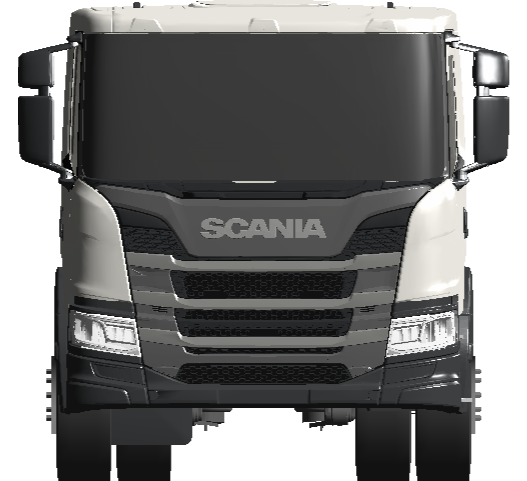 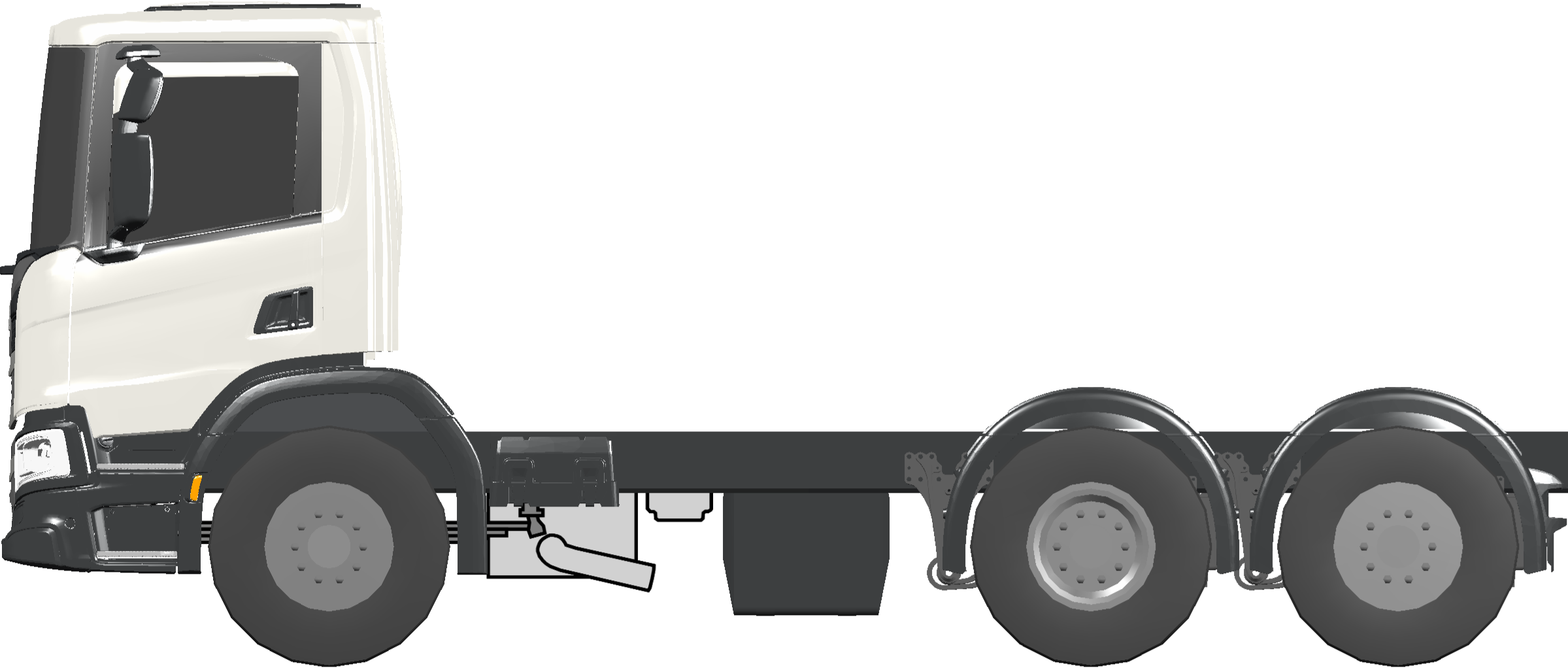 Управляемое предложение / Guided OfferingУправляемое предложение / Guided OfferingУправляемое предложение / Guided OfferingУправляемое предложение / Guided OfferingУправляемое предложение / Guided OfferingУправляемое предложение / Guided OfferingНачальный выбор / Initial selectionsНачальный выбор / Initial selectionsНачальный выбор / Initial selectionsНачальный выбор / Initial selectionsНачальный выбор / Initial selectionsНачальный выбор / Initial selectionsМодель кабиныМодель кабиныМодель кабиныCP14LГруппы компонентов / Component GroupsГруппы компонентов / Component GroupsГруппы компонентов / Component GroupsГруппы компонентов / Component GroupsГруппы компонентов / Component GroupsГруппы компонентов / Component GroupsОбласть применения и вид перевозокОбласть применения и вид перевозокОбласть применения и вид перевозоксбор мусора и отходов - региональныеОбщие параметры / GeneralОбщие параметры / GeneralОбщие параметры / GeneralОбщие параметры / GeneralОбщие параметры / GeneralОбщие параметры / GeneralТип / TypeТип / TypeТип / TypeТип / TypeТип / TypeТип / TypeКолёсная формулаКолёсная формулаКолёсная формула6x2*4Высота шассиВысота шассиВысота шассиНормальнаяТип подвескиТип подвескиТип подвескирессорная спереди, пневматическая сзадиГабаритные размеры / DimensionsГабаритные размеры / DimensionsГабаритные размеры / DimensionsГабаритные размеры / DimensionsГабаритные размеры / DimensionsГабаритные размеры / DimensionsШирина шассиШирина шассиШирина шасси2500 mmМаксимальная высота транспортного средстваМаксимальная высота транспортного средстваМаксимальная высота транспортного средства4 метра (согл. дир. 96/53/EG)Колесная базаКолесная базаКолесная база3350 mmПакетные предложения / PackagesПакетные предложения / PackagesПакетные предложения / PackagesПакетные предложения / PackagesПакетные предложения / PackagesПакетные предложения / PackagesИнтерьер / InteriorИнтерьер / InteriorИнтерьер / InteriorИнтерьер / InteriorИнтерьер / InteriorИнтерьер / InteriorПакет Климат-контрольПакет Климат-контрольПакет Климат-контролькондиционер + автоматическое управление + с подогревомСтиль / StylingСтиль / StylingСтиль / StylingСтиль / StylingСтиль / StylingСтиль / StylingПакет наружной окраски, облицовка радиатораПакет наружной окраски, облицовка радиатораПакет наружной окраски, облицовка радиатораоблицовка радиатора, цвет SilverСиловая установка / EngineСиловая установка / EngineСиловая установка / EngineСиловая установка / EngineСиловая установка / EngineСиловая установка / EngineДвигатель / EngineДвигатель / EngineДвигатель / EngineДвигатель / EngineДвигатель / EngineДвигатель / EngineДвигатель (модель)Двигатель (модель)Двигатель (модель)DC09 124 320 hp Euro 5/Proconve P7Класс исполнения турбокомпрессораКласс исполнения турбокомпрессораКласс исполнения турбокомпрессораусиленныйОграничитель крутящего момента NOx controlОграничитель крутящего момента NOx controlОграничитель крутящего момента NOx controlс ограничителемИсполнение системы вентиляции картера двигателяИсполнение системы вентиляции картера двигателяИсполнение системы вентиляции картера двигателяоткрытаяТип маслоотделителяТип маслоотделителяТип маслоотделителяцентрифуга (обязательно)Указатель уровня масла в  двигателеУказатель уровня масла в  двигателеУказатель уровня масла в  двигателес указателемОграничитель белого дымас ограничителемс ограничителемСистема впуска / Air intakeСистема впуска / Air intakeСистема впуска / Air intakeВоздухозаборникпереднийпереднийСистема охлаждения / Cooling systemСистема охлаждения / Cooling systemСистема охлаждения / Cooling systemТемпература кристаллизации охлаждающей жидкости-40 градусов C-40 градусов CСистема выпуска отработанных газов / Exhaust systemСистема выпуска отработанных газов / Exhaust systemСистема выпуска отработанных газов / Exhaust systemНаправление выхлопной трубыназадназадКоробка передач / GearboxКоробка передач / GearboxКоробка передач / GearboxКоробка передач / GearboxКоробка передач / GearboxКоробка передач / GearboxКоробка передачGR875GR875Автоматическое включение нейтральной передачиподготовкаподготовкаOpticruiseOpticruiseOpticruiseСистема автоматического переключения передачс Opticruiseс OpticruiseДинамичные режимыЭкономичный, Стандартный, ВнедорожныйЭкономичный, Стандартный, ВнедорожныйСцепление / ClutchСцепление / ClutchСцепление / ClutchТип сцепленияавтоматическоеавтоматическоеЗащита от пробуксовки сцепленияс защитойс защитойМосты / AxlesМосты / AxlesМосты / AxlesПередние мосты / Front axlesПередние мосты / Front axlesПередние мосты / Front axlesМаксимально допустимая нагрузка на передний мост8000 kg8000 kgЗадние мосты / Rear axlesЗадние мосты / Rear axlesЗадние мосты / Rear axlesМаксимально допустимая нагрузка на заднюю тележку21 000 кг (12 700 + 8 300)21 000 кг (12 700 + 8 300)Главное передаточное число3,423,42Блокировка дифференциалас блокировкойс блокировкойМасляный фильтр заднего мостас фильтромс фильтромДополнительный (подкатной) мост / Tag axleДополнительный (подкатной) мост / Tag axleДополнительный (подкатной) мост / Tag axleПодъем подкатной осидадаОтключаемое управление дополнительным мостоместьестьКоробки Отбора Мощности / Power Take-OffКоробки Отбора Мощности / Power Take-OffКоробки Отбора Мощности / Power Take-OffКоробки Отбора Мощности / Power Take-OffОтбор мощности независимый от сцепления / Clutch independent PTOОтбор мощности независимый от сцепления / Clutch independent PTOОтбор мощности независимый от сцепления / Clutch independent PTOОтбор мощности независимый от сцепления / Clutch independent PTOКОМ на двигателе, тип EDED120PТопливные баки / Fuel tanksТопливные баки / Fuel tanksТопливные баки / Fuel tanksТопливные баки / Fuel tanksОбщая информация / GeneralОбщая информация / GeneralОбщая информация / GeneralОбщая информация / GeneralОбъем топливного бака справа300 dm3Материал топливного бакаалюминийЗапирающаяся крышка горловины топливного бака1 штукаПодогреватель топливас подогревателемЗащитный клапан в горловине топливного бакас клапаномБаки для мочевины / SCR tanksБаки для мочевины / SCR tanksБаки для мочевины / SCR tanksБаки для мочевины / SCR tanksПодогрев системы SCRс подогревомБак для мочевины (SCR) установленный на правой стороне47 dm3Шасси / ChassisШасси / ChassisШасси / ChassisШасси / ChassisРама / FrameРама / FrameРама / FrameРама / FrameТип рамыF957Рулевое управление / SteeringРулевое управление / SteeringРулевое управление / SteeringРулевое управление / SteeringРулевое управлениеС гидравлическим усилителемРегулировка рулевого колесарегулировка угла наклона и продольного положенияРулевое колесобазовоеПередняя подвеска / Suspension frontПередняя подвеска / Suspension frontПередняя подвеска / Suspension frontПередняя подвеска / Suspension frontПередняя подвеска, тип рессор3x29, параболическиеНастройка амортизатора переднего мостажесткий амортизаторЗадняя подвеска / Suspension rearЗадняя подвеска / Suspension rearЗадняя подвеска / Suspension rearЗадняя подвеска / Suspension rearТип задней пневмоподвески2-х баллоннаяАмортизаторы на задней осис амортизаторамиСистема регулировки высоты шассибыстраяПульт дистанционного управления системой ELC для грузовикаОграничитель нагрузки на мостпри 10 000 кгСистема перераспределения осевой нагрузкис системойПоложение дополнительного моста во время перераспределения всегда опущенвсегда опущенОграничение нагрузки на ведущий мост при перераспределении13000 kg13000 kgУправление распределением нагрузкимаксимальное пере-ниемаксимальное пере-ниеОграничение скорости во время перераспределения нагрузки30 км/ч30 км/чУказатель нагрузки на осьна заднюю осьна заднюю осьСтабилизатор поперечной устойчивости / Anti-roll barСтабилизатор поперечной устойчивости / Anti-roll barСтабилизатор поперечной устойчивости / Anti-roll barСтабилизатор поперечной устойчивости,  передняя осьнормальной жесткостинормальной жесткостиЭлектрооборудование / ElectricsЭлектрооборудование / ElectricsЭлектрооборудование / ElectricsАккумуляторные батареи180 Ач180 АчРасположение АКБслеваслеваГенератор100 A100 AТип выключателя АКБдвойной в кабинедвойной в кабинеКолеса, крылья и брызговики / Wheels & MudguardsКолеса, крылья и брызговики / Wheels & MudguardsКолеса, крылья и брызговики / Wheels & MudguardsШины / TyresШины / TyresШины / TyresТип шин на переднем мосту315/80R22.5 Regional Steer Flexible315/80R22.5 Regional Steer FlexibleТип шин на заднем мосту315/80R22.5 Regional Drive Flexible315/80R22.5 Regional Drive FlexibleТип шин на дополнительном мосту за ведущим мостом315/80R22.5 Regional Steer Flexible315/80R22.5 Regional Steer FlexibleТип шин, запасное колесо315/80R22.5 Regional Steer Flexible315/80R22.5 Regional Steer FlexibleКоличество шин, запасное колесо11Диски / RimsДиски / RimsДиски / RimsМатериал колесного дискастальстальДополнительное оборудование / Wheel equipmentДополнительное оборудование / Wheel equipmentДополнительное оборудование / Wheel equipmentДекоративные колпаки колеснержавеющая стальнержавеющая стальПротивооткатные упоры2 штукиПередние крылья и брызговики / Mudguard frontПередние крылья и брызговики / Mudguard frontПередние крылья и брызговики / Mudguard frontПередние крылья и брызговики / Mudguard frontПодавители брызг (код цены)передние и задниеРезиновые брызговики для передних колесс брызговикамиЗадние крылья и брызговики / Mudguard rearЗадние крылья и брызговики / Mudguard rearЗадние крылья и брызговики / Mudguard rearЗадние крылья и брызговики / Mudguard rearЗадние крыльяс крыльямиМатериал задних брызговиковпластикТормозная система / BrakesТормозная система / BrakesТормозная система / BrakesРабочая тормозная система / Brake systemРабочая тормозная система / Brake systemРабочая тормозная система / Brake systemКатегория тормозной системыAFДисковые тормоза (код цены)на 3-х осяхУправление тормозной системойэлектрнонное (EBS) с дисковыми тормозамиCистема предотвращения скатываниясистема hill hold (удержание на склоне)APS компрессорс электронным управлениемСтояночная тормозная системапневматическаяПредохранительный клапан блокировки стояночных тормозных камерс клапаномКолесные тормоза / Wheel brakesКолесные тормоза / Wheel brakesКолесные тормоза / Wheel brakesТип тормозной камеры 1-ой задней осис пружинным энергоаккумуляторомТип тормоза подкатной осисо стояночной тормозной системойВспомогательная тормозная система / Auxiliary brakesВспомогательная тормозная система / Auxiliary brakesВспомогательная тормозная система / Auxiliary brakesУправление вспомогательным тормозомавтоматическое управлениеКузовные надстройки и адаптация шасси / Body and chassis adaptationКузовные надстройки и адаптация шасси / Body and chassis adaptationКузовные надстройки и адаптация шасси / Body and chassis adaptationИнтерфейс для кузовоного оборудования / Bodywork interfaceИнтерфейс для кузовоного оборудования / Bodywork interfaceИнтерфейс для кузовоного оборудования / Bodywork interfaceИнтерфейс коммуникации с кузовным оборудованием (BCI)естьИндикаторы контрольных ламп на щитке приборовобщие сведенияДругое оборудование / MiscellaneousДругое оборудование / MiscellaneousДругое оборудование / MiscellaneousДержатель номерного знака, заднийтип "панель"Экстерьер кабины / Cab exteriorЭкстерьер кабины / Cab exteriorЭкстерьер кабины / Cab exteriorОбщее оборудование кабины / Cab generalОбщее оборудование кабины / Cab generalОбщее оборудование кабины / Cab generalПодвеска кабиныбазовый вариант механической подвескиНасос подъема кабиныручнойЭкстерьер / ExteriorЭкстерьер / ExteriorЭкстерьер / ExteriorЛюк в крышес ручным управлениемЗвуковой сигнал спередипневматический 118 dBПередний бампер / Front bumperПередний бампер / Front bumperПередний бампер / Front bumperВыступающий вперед бампер40 mmПоложение бамперавысокоеОстекление / WindowsОстекление / WindowsОстекление / WindowsОстекление / WindowsВетровое стеклостандартноеТип стекла в окне двериодинарное остеклениеЗеркала / MirrorsЗеркала / MirrorsЗеркала / MirrorsЗеркала / MirrorsТип кожуха для зеркала заднего видагладкийПодогрев зеркала заднего видас подогревомЗеркала заднего вида с электрической регулировкойсо стороны водителя и пассажираШирокоугольное зеркало заднего видас 2-х сторонЗеркало ближнего видас электрической регулировкой и подогревомЗеркало переднего видас электрической регулировкой и подогревомОхранная сигнализация и замки кабины / Lock and alarmОхранная сигнализация и замки кабины / Lock and alarmОхранная сигнализация и замки кабины / Lock and alarmОхранная сигнализация и замки кабины / Lock and alarmТип замка дверей кабиныцентральный замок с дистанционным управлениемКоличество ключей/брелоковдваНаружные световые приборы / LampsНаружные световые приборы / LampsНаружные световые приборы / LampsНаружные световые приборы / LampsТип передних фарH7Постоянный ближний свет (DRL), вариант исполненияПостоянный ближний свет (DRL), вариант исполнениясветодиоды (LED DRL) + габаритные огниПередние габаритные фонариПередние габаритные фонарибелыеКонструкция задних фонарейКонструкция задних фонарейс лампой накаливанияРасположение задних фонарейРасположение задних фонарейна кронштейнахЗвуковой сигнал движения задним ходомЗвуковой сигнал движения задним ходомс сигналомИнтерьер кабины / Cab interiorИнтерьер кабины / Cab interiorИнтерьер кабины / Cab interiorИнтерьер кабины / Cab interiorИнтерьер кабины / Cab interiorИнтерьер кабины / Cab interiorСиденья / SeatsСиденья / SeatsСиденья / SeatsСиденья / SeatsСиденья / SeatsСиденья / SeatsСиденье водителяСиденье водителяmedium BСиденье имеет пневматическую подвеску с широкими возможностями регулировки. Регулируемо в продольном направлении и по высоте. Оснащено регулируемой спинкой со встроенным подголовником и ремнем безопасности, устройством скоростной продувки для быстрого выпуска воздуха и регулируемым поясничным упором. Подушка сиденья регулируется по углу наклона и в продольном направлении.Сиденье имеет пневматическую подвеску с широкими возможностями регулировки. Регулируемо в продольном направлении и по высоте. Оснащено регулируемой спинкой со встроенным подголовником и ремнем безопасности, устройством скоростной продувки для быстрого выпуска воздуха и регулируемым поясничным упором. Подушка сиденья регулируется по углу наклона и в продольном направлении.Сиденье имеет пневматическую подвеску с широкими возможностями регулировки. Регулируемо в продольном направлении и по высоте. Оснащено регулируемой спинкой со встроенным подголовником и ремнем безопасности, устройством скоростной продувки для быстрого выпуска воздуха и регулируемым поясничным упором. Подушка сиденья регулируется по углу наклона и в продольном направлении.Сиденье пассажираскладноеОбивка сиденья водителятканое и трикотажное полотноОбивка сиденья пассажиратканое и трикотажное полотноРегулируемый амортизатор сиденье водителядаПодогрев сиденья водителяс подогревомКоличество сидений со стороны пассажира2Обивка сиденья, дополнительное сиденьевинилИнтерьер / InteriorИнтерьер / InteriorИнтерьер / InteriorИнтерьер / InteriorОбивка боковых панелей и потолкавинилОбивка дверейпластиковаяВнутренний противосолнечный козырек двери водителяшторкаЗащитные коврики на полрезиновыеЦентральный коврик на полрезиновыйПриборы / InstrumentsПриборы / InstrumentsПриборы / InstrumentsПриборы / InstrumentsОтделка панели приборовжесткаяКомбинация приборовКомбинация приборовэкран 7 дюймов км/чСамый эксклюзивный приборный щиток Scania. С цветным 7-дюймовым дисплеем и бортовым компьютером. Четыре прибора, которые показывают: скорость (км/ч), обороты двигателя, температуру двигателя, уровень топлива, расход топлива и давление масла. Самый эксклюзивный приборный щиток Scania. С цветным 7-дюймовым дисплеем и бортовым компьютером. Четыре прибора, которые показывают: скорость (км/ч), обороты двигателя, температуру двигателя, уровень топлива, расход топлива и давление масла. Самый эксклюзивный приборный щиток Scania. С цветным 7-дюймовым дисплеем и бортовым компьютером. Четыре прибора, которые показывают: скорость (км/ч), обороты двигателя, температуру двигателя, уровень топлива, расход топлива и давление масла. Тахографподготовка под российский тахограф "Штрих"Идентификация водителяОграничение скорости85 km/hКлиматическая система / Climate systemКлиматическая система / Climate systemКлиматическая система / Climate systemКлиматическая система / Climate systemСистема отопления кабиныс системойКондиционерс кондиционеромУправление отопителемавтоматическая системаВнутреннее освещение / LightingВнутреннее освещение / LightingВнутреннее освещение / LightingВнутреннее освещение / LightingВнутреннее освещениенормальноеИнформационно-развлекательное оборудование и связь / CommunicationsИнформационно-развлекательное оборудование и связь / CommunicationsИнформационно-развлекательное оборудование и связь / CommunicationsИнформационно-развлекательное оборудование и связь / CommunicationsИнформационно-развлекательная система (Infotainment)2 DIN с 5-дюймовым экраном (Advanced)Громкоговоритель2 x 20WДиапазон радиочастотЕвропаUSB IP на приборной панели по центруUSBКоммуникаторC300Подготовка для FMSGateway (interface)Электрические розетки 12В и 24Вбазовая комплектацияИнструкции по эксплуатации / ManualsИнструкции по эксплуатации / ManualsИнструкции по эксплуатации / ManualsИнструкции по эксплуатации / ManualsЯзык инструкции эксплуатации автомобилемРусскийАварийно-спасательное оборудование / Rescue equipmentАварийно-спасательное оборудование / Rescue equipmentАварийно-спасательное оборудование / Rescue equipmentАварийно-спасательное оборудование / Rescue equipmentАварийно-спасательное оборудование / Rescue equipmentАварийно-спасательное оборудование / Rescue equipmentАварийно-спасательное оборудование / Rescue equipmentАварийно-спасательное оборудование / Rescue equipmentШланг для накачки шин20-ти метровыйДомкратс домкратомЗнак аварийной остановки2 знакаОкраска / ColourОкраска / ColourОкраска / ColourОкраска / ColourОкраска кабины / CabОкраска кабины / CabОкраска кабины / CabОкраска кабины / CabЦвет кабины белыйIvory WhiteОкраска шасси / ChassisОкраска шасси / ChassisОкраска шасси / ChassisОкраска шасси / ChassisЦвет шасси серыйSub Grey